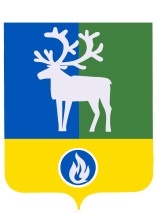 БЕЛОЯРСКИЙ РАЙОНХАНТЫ-МАНСИЙСКИЙ АВТОНОМНЫЙ ОКРУГ – ЮГРААДМИНИСТРАЦИЯ БЕЛОЯРСКОГО РАЙОНАПОСТАНОВЛЕНИЕот 5 августа 2024 года								               № 532О внесении изменения в приложение к постановлению администрации Белоярского района от 11 февраля 2009 года № 172П о с т а н о в л я ю:1. Внести в «Порядок использования бюджетных ассигнований резервного фонда администрации Белоярского района», утвержденный постановлением администрации Белоярского района от 11 февраля 2009 года № 172 «Об утверждении Порядка использования бюджетных ассигнований резервного фонда администрации Белоярского района», следующее изменение:1) абзац второй пункта 2.1 раздела 2 «Использование бюджетных ассигнований резервного фонда» изложить в следующей редакции:	«проведение аварийно-восстановительных работ и иных мероприятий, связанных с ликвидацией последствий стихийных бедствий и других чрезвычайных ситуаций, а также при введении режима повышенной готовности, имевших место в текущем финансовом году.».2. Опубликовать настоящее постановление в газете «Белоярские вести. Официальный выпуск».3. Настоящее постановление вступает в силу после его официального опубликования.4. Контроль за выполнением постановления возложить на заместителя главы Белоярского района, председателя комитета по финансам и налоговой политике администрации Белоярского района Плохих И.А.Глава Белоярского района	                      					             С.П.Маненков